ANIMAL MOLECULAR AND CELLULAR BIOLOGYGRADUATE STUDENT ANNUAL EVALUATION FORM(5-15-20     to 5-14-20    )This form is for reporting the professional performance of graduate students during the previous year.  After the student completes all information on pages 2-3, the major advisers should complete page 1 with the student. Completed forms should be submitted to Renee Parks-James (rpj@ufl.edu) by June 30th and a copy sent to John Bromfield (jbromfield@ufl.edu) and all members of the supervisory committee. Did you meet with your graduate committee this year?    Yes           NoHave you completed your Qualifying exam?    Yes           NoPages 2-3 to be completed by student prior to evaluation with graduate committee chair.Using Microsoft Word you can simply add new rows to each table if needed.Describe the following including the name, date and location as appropriate:National / international conference(s) attended.Extension program(s) attended.Grantsmanship workshop(s) attended.Journal club(s) regularly attended.Courses taught (indicate if you were the instructor, TA or if you guest lectured).Non-academic activities (indicate your role in student associations, professional societies, student government).List the following:Manuscripts published in peer-reviewed journals (do not include manuscripts in preparation).All accepted abstracts and presentations at professional conferences including the AMCB symposium (indicate oral or poster presentation).Grants submitted to a funding agency (include the title and funding agency).Extension publications / presentations / popular press articles.Number of Supervised Extension credits taken (semester and year).Number of Supervised Teaching credits (semester and year).Did you receive a financial award (assistantship, fellowship or employment) from the university or other sponsor including your mentor that was at least $20,000 (MS) or $25,600 (PhD) per year.PhD and MS students graduating in the current academic session should complete the following details regarding postgraduation training or employment.After I graduate, I intend entering the work force (please provide the position title and company name). After I graduate, I will enroll for further education (please provide degree and institution).
The signature of the graduate student implies acknowledgement rather than agreement with the evaluation.Score (1=high; 5=low)Score (1=high; 5=low)Score (1=high; 5=low)Score (1=high; 5=low)Score (1=high; 5=low)Score (1=high; 5=low)12345NA1.Student proficiency in classroom academics2.Student awareness of current literature3.Student proficiency in conducting research4.Attends pertinent seminars regularly5.Progress on writing of the thesis/dissertation6.Performs teaching responsibilities in a timely and competent manner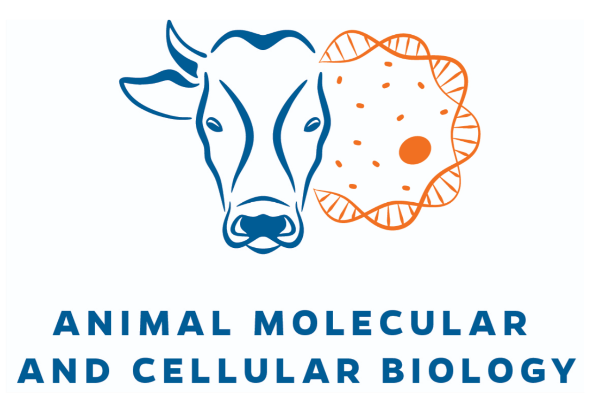 7.Accomplishes thesis/dissertation research in a scientific and innovative manner with minimal supervision8.Completes other research responsibilities assigned by supervisor on time9.Complies with work schedule established by supervisor10.Adheres to departmental and University requirements regarding deadlines for submission of forms related to registration and academic progress11.Displays ethical conduct and interacts with others with honesty, respect and cultural sensitivity12.Overall performanceStudent name:Program:PhD       MSStudent UF ID:When did you start your program?When do you expect to graduate?If no, when will you take your Qualifying exam:Yes         NoDetails:Contact email:Contact phone:Student name:Student name:Student name:Student signature:Student signature:Student signature:      Date:Committee chair name: Chair signatureDate: Co-chair name: Co-chair signatureDate: